МІНІСТЕРСТВО ОСВІТИ І НАУКИ УКРАЇНИУПРАВЛІННЯ ОСВІТИ, НАУКИ, МОЛОДІ ТА СПОРТУКІРОВОГРАДСЬКОЇ ОБЛДЕРЖАДМІНІСТРАЦІЇДЕРЖАВНИЙ НАВЧАЛЬНИЙ ЗАКЛАД „ПРОФЕСІЙНО – ТЕХНІЧНЕ УЧИЛИЩЕ № 40 м. НОВОУКРАЇНКА”Наказ20 травня 2019 року                                                        		                      № 91          м. Новоукраїнка Про підготовку училища до роботиу новому 2019/2020 навчальному роціта в осінньо-зимовий періодНа виконання наказу начальника управління освіти, науки, молоді та спорту Кіровоградської облдержадміністрації № 397-од від 15.05.2019 року «Про підготовку закладів та установ освіти області до роботи у новому 2019/2020 навчальному році та в осінньо-зимовий період», розпорядження голови Кіровоградської обласної державної адміністрації від 07 травня 2019 року № 695-р “Про підсумки роботи господарського комплексу області в осінньо-зимовий період 2018/2019 року та заходи щодо підготовки до нового опалювального сезону 2019/2020 року”, з метою забезпечення підготовки матеріально-технічної бази закладів, установ освіти області до сталої роботи у новому 2019/2020 навчальному році та в осінньо-зимовий період,Н А К А З У Ю:Питання підготовки до роботи у новому 2018/2019 навчальному році та сталої роботи в осінньо-зимовий період розглянути на нараді при директорові 24 травня 2019 року.Розробити та затвердити план заходів із підготовки матеріально-технічної бази училища, щодо забезпечення безперебійного проведення освітнього процесу в осінньо-зимовий період 2019/2020 навчального року з визначенням обсягів  фінансування за рахунок усіх джерел, не заборонених чинним законодавством (Додаються), копію затверджених заходів із визначеними обсягами їх фінансування надати управлінню освіти, науки, молоді та спорту облдержадміністрації до 01 червня поточного року. Відповідальні: Заступники директора, старший майстер, головний бухгалтер, завідувач господарством, технік з експлуатації приміщень. Термін виконання до 01 червня 2019 року.Обстежити приміщення навчального закладу, які не використовуються та можуть бути відключені від опалення (перелік із зазначення опалювальної площі надати управлінню освіти, науки, молоді та спорту облдержадміністрації до 01 липня 2019 року) . Відповідальні:  Завідувач господарством, технік з експлуатації приміщень.Розробити та забезпечити впровадження заходів з переведення котельні на альтернативні види палива (перелік, які плануються перевести на альтернативні види палива у поточному році, надати управлінню освіти, науки, молоді та спорту облдержадміністрації до 01 червня 2019 року). Відповідальний:  Завідувач господарством. Термін виконання до 01 червня 2019 року.Вжити заходів щодо дотримання в навчальному закладі правил техніки безпеки та пожежної безпеки згідно з чинним законодавством. Відповідальний: Інженер з охорони праці. Завідувач господарством.Внести обґрунтовані пропозиції місцевим органам виконавчої влади при коригуванні бюджетних показників на 2019 рік щодо виділення коштів у повному обсязі на протипожежні заходи та забезпечити їх виконання відповідно до приписів органів державного нагляду і контролю у сфері пожежної та техногенної безпеки. Відповідальні: головний бухгалтер, інженер з охорони праці.Розробити заходи щодо дій при аварійному припинені теплопостачання під час опалювального сезону. Відповідальний: Завідувач господарством. Термін виконання до 01 вересня 2019 року.Забезпечити автономними джерелами живлення котельні навчального закладу. Відповідальний: Завідувач господарством. Постійно на час опалювального сезону.На підставі документації про обстеження технічного стану потенційно небезпечних будівель 2019 року, техніку з експлуатації приміщень підготувати  подання до управління освіти, науки, молоді та спорту Кіровоградської облдержадміністрації по усуненню аварійних будівель до 25.05.2019 року.  До 10 серпня 2019 року забезпечити виконання комплексу заходів із підготовки будівель та споруд навчального, навчально-житлового призначення до роботи у новому 2019/2020 навчальному році з підписанням акту готовності. Відповідальний: Директор, юрисконсульт.До 01 вересня 2019 року завершити роботи з підготовки до опалювального сезону 2019/2020 навчального року у повному обсязі, оформити та підписати у Державній інспекції з енергетичного нагляду за режимом споживання електричної енергії в області відповідно Правил підготовки теплових господарств до опалювального періоду, затверджених спільно з наказом Міністерства палива та енергетики України, Міністерства з питань житлово-комунального господарства України від 10 грудня 2008 року №620/378. Відповідальний: Завідувач господарством.До 20 вересня 2019 року забезпечити заготівлю не менше 40 відсотків від потреби на опалювальний сезон запасів усіх видів палива. Відповідальні: Завідувач господарством, головний бухгалтер.Забезпечити суворий контроль за споживанням паливо-енергетичних ресурсів. Відповідальні: Завідувач господарством, головний бухгалтер.Постійно висвітлювати питання підготовки навчального закладу до роботи у новому навчальному році та до опалювального сезону на веб-сайті  навчального закладу Відповідальний: інженер-електронник.До 10 та 25 числа кожного місяця, починаючи з червня 2019 року надавати інформацію про стан підготовки  училища до роботи в осінньо-зимовий період 2019/2020 навчального року згідно з додатком №2 на електронну адресу технічного нагляду за капітальним будівництвом та ремонтом приміщень бюджетних установ управління освіти, науки, молоді та спорту облдержадміністрації inbox5@osvita.kr-admin.gov.ua. Відповідальні: Технік з експлуатації приміщень, завідувач господарства. Контроль за виконанням наказу залишаю за собою.Директор						Н.І.СербінаЗАТВЕРДЖЕНО:наказом № 91від 20.05.2017 рокуПЛАН ЗАХОДІВпо підготовці ДНЗ «Професійно-технічне училище № 40м. Новоукраїнка» до початку 2019/2020 навчального року та до роботи восінньо-зимовий періодЗ наказом ознайомлені	Д.В.ГолубВ.Й.ЛужнийН.М.НаєвськаС.А.МамайТ.А.ТовмаченкоМ.О.ТравкінЖ.Г.ЛужнаО.В.СтратоновІ.О. Панасенко№ з/пЗміст заходу Термін виконання Відповідальна посадова особаДжерело фінансуванняСума грн.1.Підготувати проекти наказів про:- затвердження заходів по підготовці училища до початку 2019/2020 навчального року та до роботи в осінньо – зимовий період.- організацію роботи з охорони праці та пожежної безпеки;- організацію роботи з питань збереження життя і здоров’я учнів.01.08.19 р.Директор,Заступники директора,інженер з охорони праці--2.Перевірити документацію: наявність журналів інструктажів, інструкцій, посадових інструкцій іншої документації.30.08.19 р.Керівники структурних підрозділів--3.Провести обстеження території училища.20.08.19 р.Завідуючий господарством--4.Перевірити протипожежне обладнання, наявність планів евакуації.20.08.19 р.Завідуючий господарством, Інженер з ОП--5.Забезпечити куточки з охорони праці в навчальних кабінетах, майстернях, лабораторіях  необхідними документами.30.08.19 р.Викладачі, майстри в/н--6.Оглянути будівлі, споруди з метою виявлення аварійних об’єктів, скласти відповідний акт.30.08.19 р.Технік з експлуатації приміщень--7.Забезпечувати в закладі належний питний режим.ПостійноЗавідуючий господарством--8.Провести перевірку опалювальної системи до опалювального сезону, підготувати на затвердження відповідну документацію по тепловому господарству.01.09.19 р.Завідуючий господарством--9.Забезпечити училище паливом в 2019 році.20.09.19 р.Завідуючий господарством, головний бухгалтерБюджет476000,0010.Забезпечувати виконання заходів по економії електроенергії, тепла, води.постійноЗавідуючий господарством- -11.Перевірити справність інвентарю для прибирання опалого листя, снігу, льоду.01.10.19 р.Завідуючий господарством-  -12.Замінити лампи накалювання на економ лампи в гуртожитку та навчальному корпусі.01.09.19 р.Завідуючий господарством13.Провести перевірку готовності навчального закладу та гуртожитку до нового навчального року, скласти відповідні акти.20.08.19 р.Комісія--14.Перевірити та відремонтувати в разі необхідності обладнання електроустановок, устаткування теплових установок.01.09.19 р. Завідуючий господарством, електромонтер15.Перевірити укомплектування аварійного запасу обладнання, запасних частин та матеріалів, інструментів, знаряддя, засобів захисту, теплого спецодягу01.08.19 р.Завідуючий господарством, старший майстер.16.Підготовити машин та механізмів до роботи в умовах пониженихтемператур14.10.19 р.Завідуючий господарством, старший майстер.17.Провести випробування та налагодження обладнання електроустановок, устаткування теплових установок та мереж у необхідних обсягах01.09.19Завідуючий господарством18.Провести перевірки технічного стану теплових пунктів, елеваторних вузлів, насосних агрегатів, водопідігрівачів, вузлів обліку теплової енергії, контрольно-вимірювальних пристроїв та автоматики01.09.19Завідуючий господарством19.Здійснити перевірку захисту засобів обліку електричної та теплової енергії до роботи в умовах низьких температур14.10.19 р.Завідуючий господарством20.Забезпечити проведення протиаварійних тренувань з відповідним персоналом.01.09.19 р.Завідуючий господарством, інженер з ОП.21.Забезпечити комплектацію робочих місць персоналу оперативною та технічною документацією01.09.19 р.Керівники структурних підрозділів.22.Забезпечити організацію введення в дію протиаварійних заходів у разі їх застосування в установленому порядку;01.09.19 р.Керівники структурних підрозділів.23.Забезпечити  перегляд та внесення, за необхідності, змін до договорів на енергопостачання, а також перевірку відповідності вимог Положення про оперативну взаємодію з місцевою енергопостачальною організацієюПостійноЗавідуючий господарством, головний бухгалтер, юрисконсульт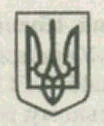 